SVAČINY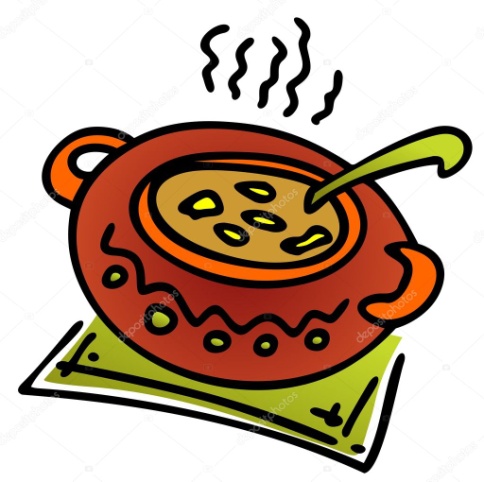 Týden od  18.3. –22.3.2024 Změna jídelníčku vyhrazena, přejeme vám DOBROU CHUŤ   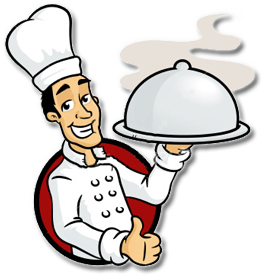 